 MINUTESMinutes of the Public Informational Water District No.12 Meeting commencing at 6:00 PM in the Sodus Town Courtroom April 6, 2021, located at 14-16 Mill St. Sodus, NY  14551.  This meeting was an in person meeting and hybrid with Zoom. Due to Covid-19 Zoom was provided, along with detailed login information in the legal notice of this meeting. All meetings are open to the public. 	Present:			Scott Johnson, Supervisor David LeRoy, Councilperson/Deputy Supervisor Chris Tertinek, Councilperson 	Recording Secretary:		Lori Diver, Sodus Town Clerk-RMC 	Absent:		 	Don Ross, Councilperson John Faulks, Councilperson Others Present:		Dave Doyle, MRB Engineers 				Marty Aman, Wayne County Water & Sewer Authority 				Bree Crandell, Supervisor’s Clerk - Zoomed				Nathan Mack, Assessor-Zoomed 				Rachel Paddington, Town Attorney					Wayne Vermuelen, Bond Rd - Public in person 					Harold Bailey, “Church of Sodus”-Public in person 					Frank Koury, Pilgrimport Rd – Public in person 					Louie Denes, WD No. 12 –Public in person 					Nichole Shuler, WD No. 12 –Public in person 					30 other public members - ZoomedSupervisor Johnson opened the Informational Meeting with the Pledge of Allegiance and Sodus Town Clerk Lori Diver assisted in roll call.Legal Notice:TOWN OF SODUS LEGAL NOTICE PUBLIC INFORMATIONAL MEETING WD No. 12 The Town Board has conducted a number of public information meetings to discuss the feasibility of public water on a variety of roads where residents have expressed interest. In the interest of meeting these needs in the most efficient manner, the Town is considering a single capital project to provide public water on all or portions of Buerman Road, Burlee Road, Barclay Road, Bond Road, NYS Route 14, Emerald Point Road, and Pilgrimport Road.     The Town Board will be holding an information meeting on Tuesday, April 6, 2021 in the courtroom, to discuss the initial cost estimates for the project; provide additional information and receive input from the affected property owners. Engineering, financing, and construction of a water district can be a complex and costly process. Your feedback in these very early discussions is critical if we are to consider moving forward with a project.  The meeting will begin at 6:00 PM in the Sodus Town Courtroom located downstairs in the Sodus Municipal Building at 14-16 Mill St. Sodus, NY 14551. If you come in person it will be first-come, first-serve for seating due to Covid-19 restrictions.  You must wear a mask and social distancing will be enforced.  We understand not everyone can attend the meeting in person.  The meeting will also be on Zoom.  The login information is listed below.https://us02web.zoom.us/j/6912232674?pwd=M3NhM2M5bzJUaFJXdnZRbDFCNVNhQT09Meeting ID: 691 223 2674Passcode: 911880One tap mobile+19292056099, 6912232674# US (New York)Meeting ID: 691 223 2674Find your local number: https://us02web.zoom.us/u/kbBEvqV1AgJoin by Skype for Businesshttps://us02web.zoom.us/skype/6912232674By Order of the Sodus Town Board:Lori Diver Sodus Town Clerk March 25, 2021Supervisor Scott Johnson shared with the public:Good Evening Everyone,My name is Scott Johnson and I am the Sodus Town Supervisor. We would like to welcome everyone to tonight’s meeting. This is an informational meeting regarding Water District No. 12 located in the Town of Sodus.   Dave Doyle with MRB and Marty Aman with the Wayne County Water and Sewer Authority will be discussing the initial cost estimates for the project; provide additional information and receive input from the affected property owners. Your feedback in these very early discussions is critical if we are to consider moving forward with a project.  In order to help the meeting run more efficiently with some of the public joining in person and many others by Zoom, we have muted those attending by Zoom.  Once the presentation is finished, we will unmute those on Zoom and open up the floor for questions and answers to everyone.  We would like to ask for those joining us on Zoom, to remain muted on your end; unless you would like to ask a question. All packet information presented to those in person will also be shared in the live Zoom presentation.  In addition, you may pick up the following Water District packet at the Town Clerk’s Office Monday – Friday from 9:00 AM to 5:00 PM.  Also, the packet information for Water District No. 12 may be found on the Sodus Town website at www.townofsodus.net , click on “legals/meetings” tab, then “Water District No. 12.” At this time, I would like to turn the meeting over to Dave Doyle with MRB and Marty Aman with Wayne County Water & Sewer Authority. Dave Doyle, MRB Engineers presented the following information to the public in person and those attending by Zoom. 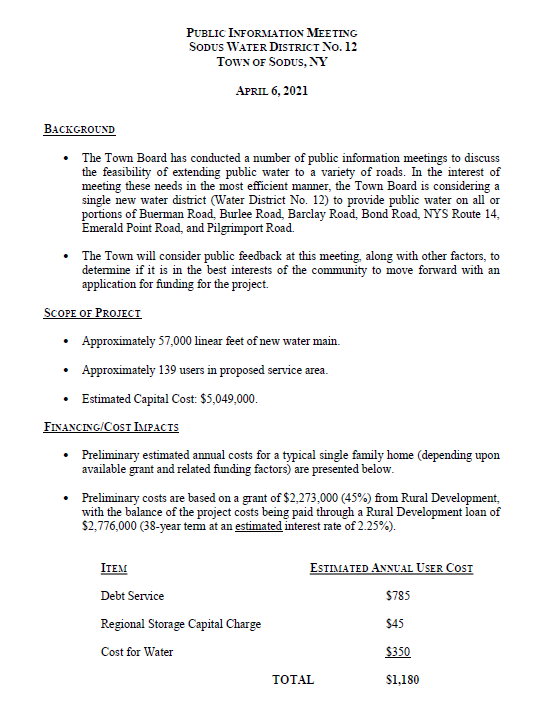 
Schematic No. 1 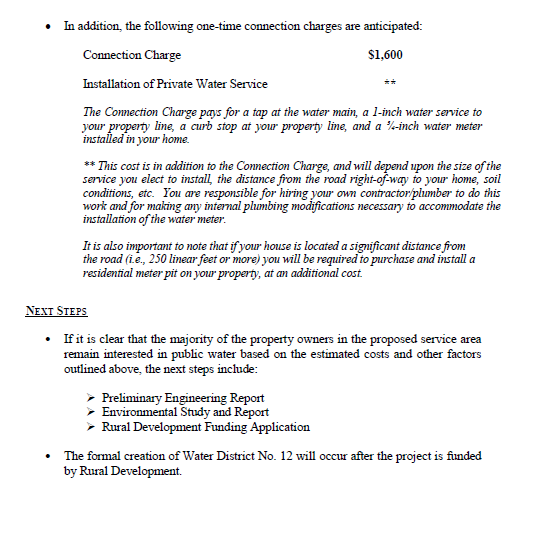 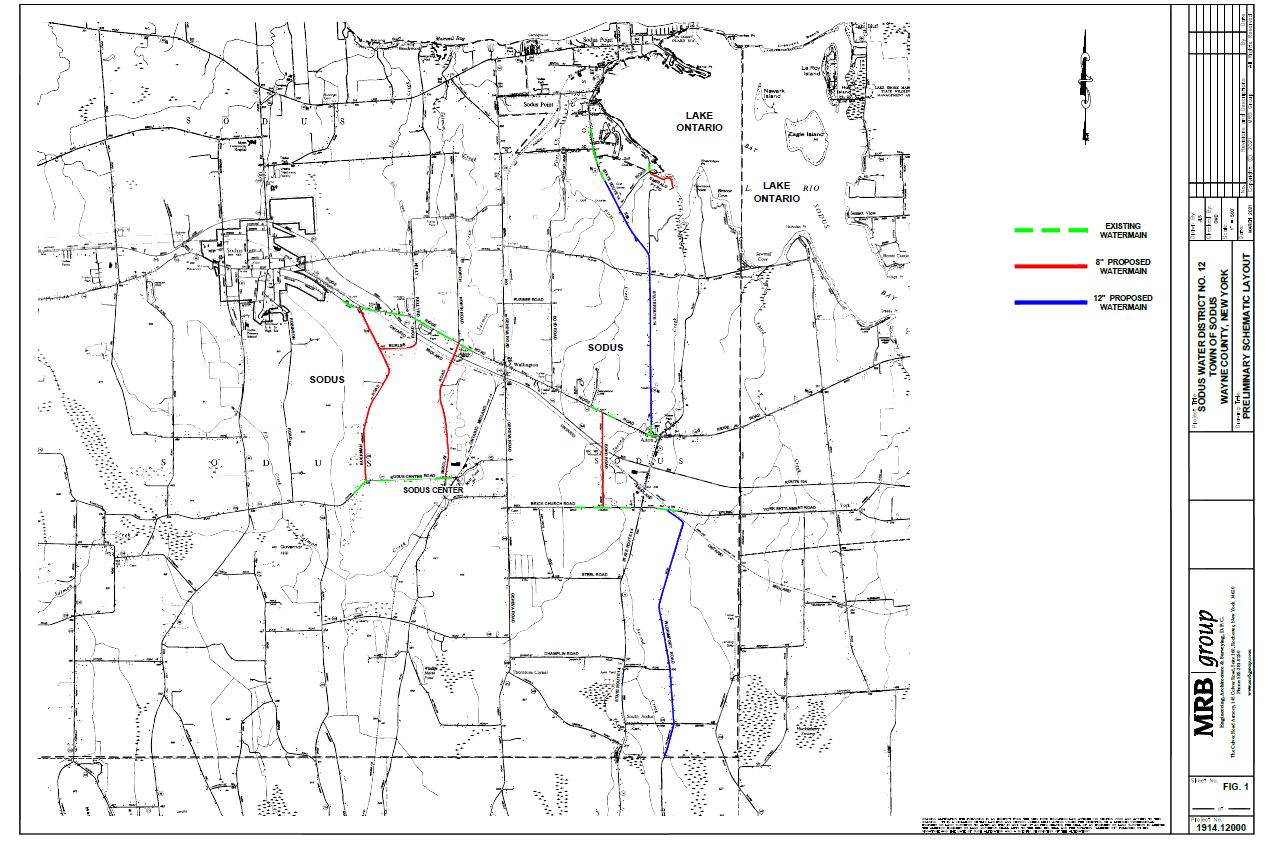 Schematic No. 2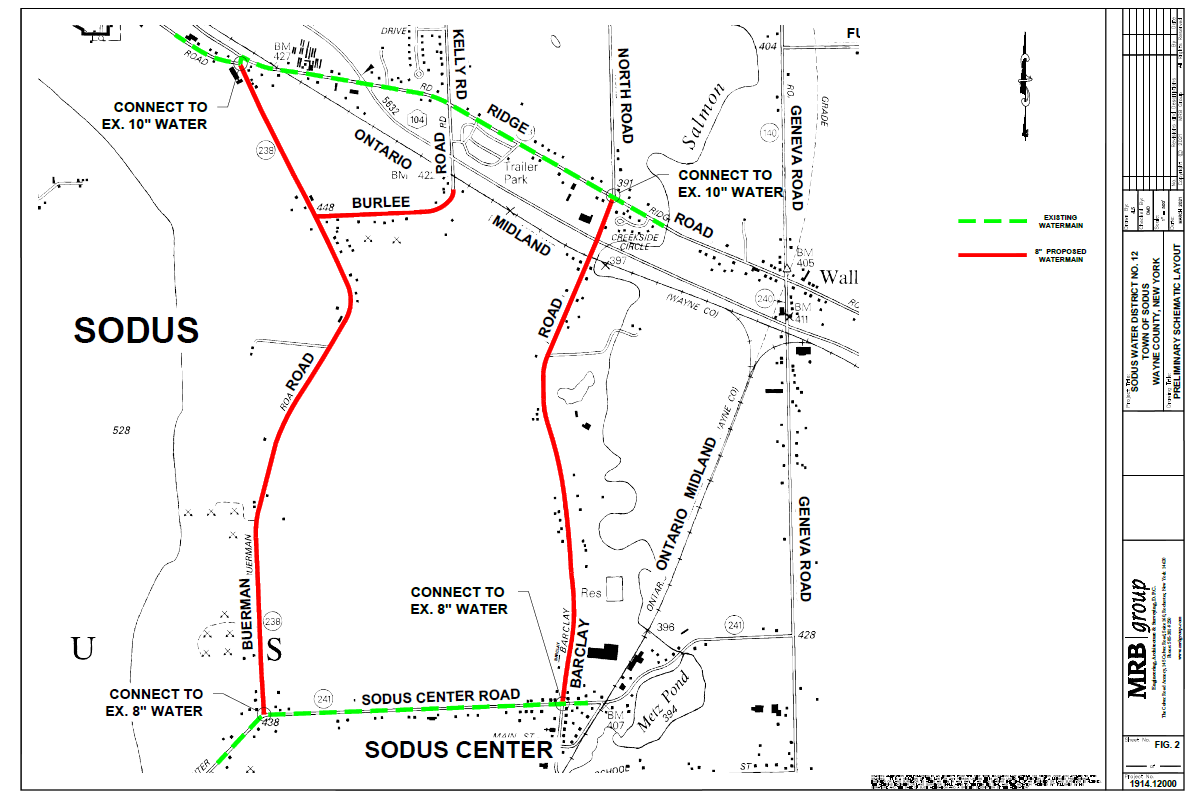 Schematic No. 3 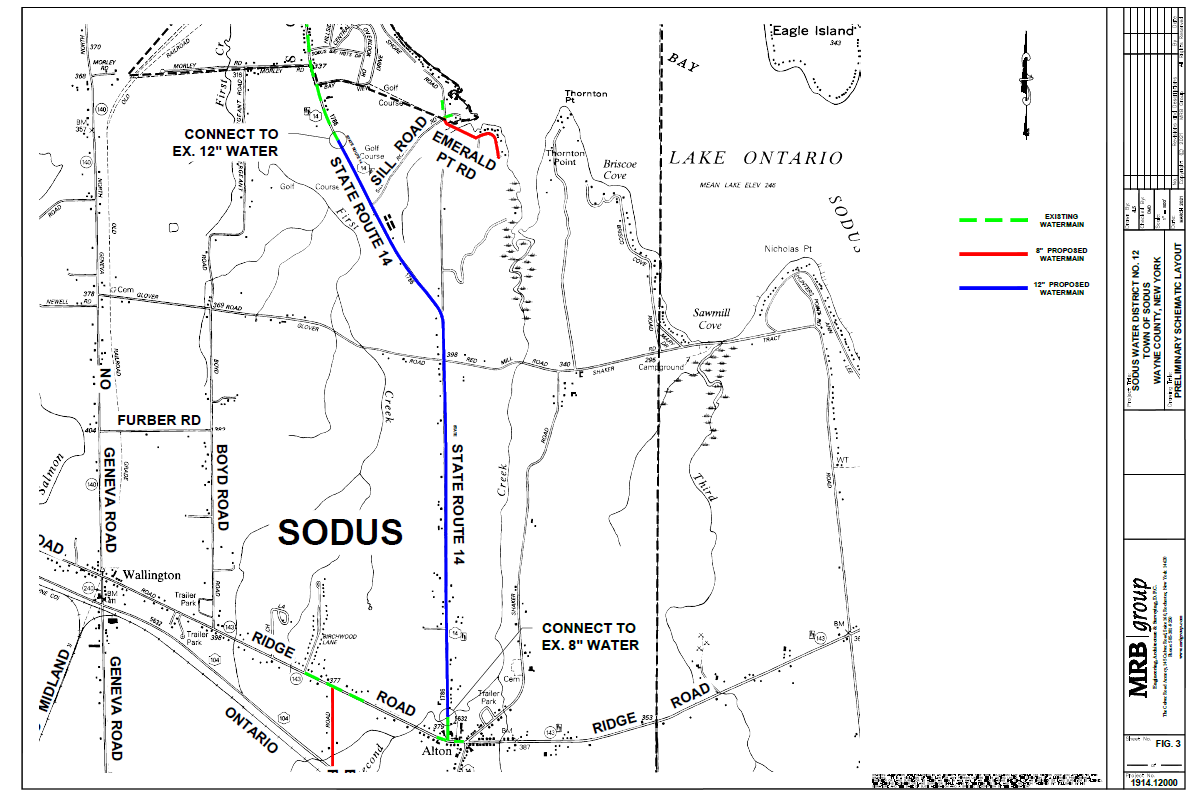 Schematic No. 4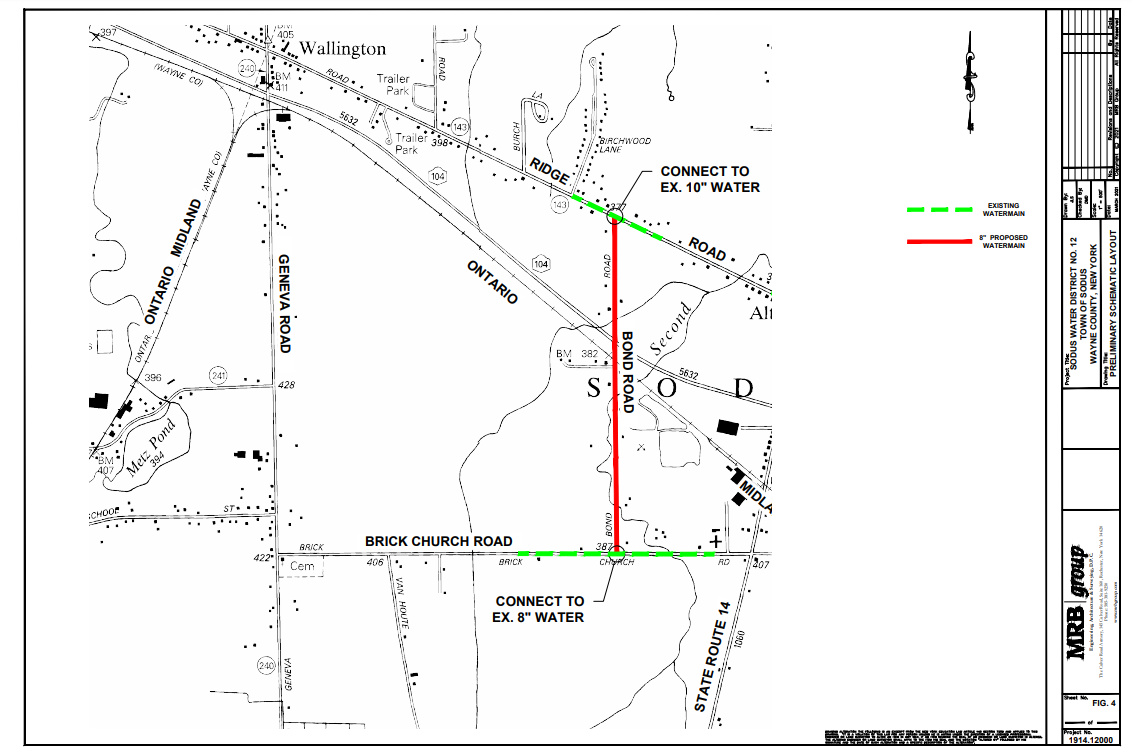 Schematic No. 5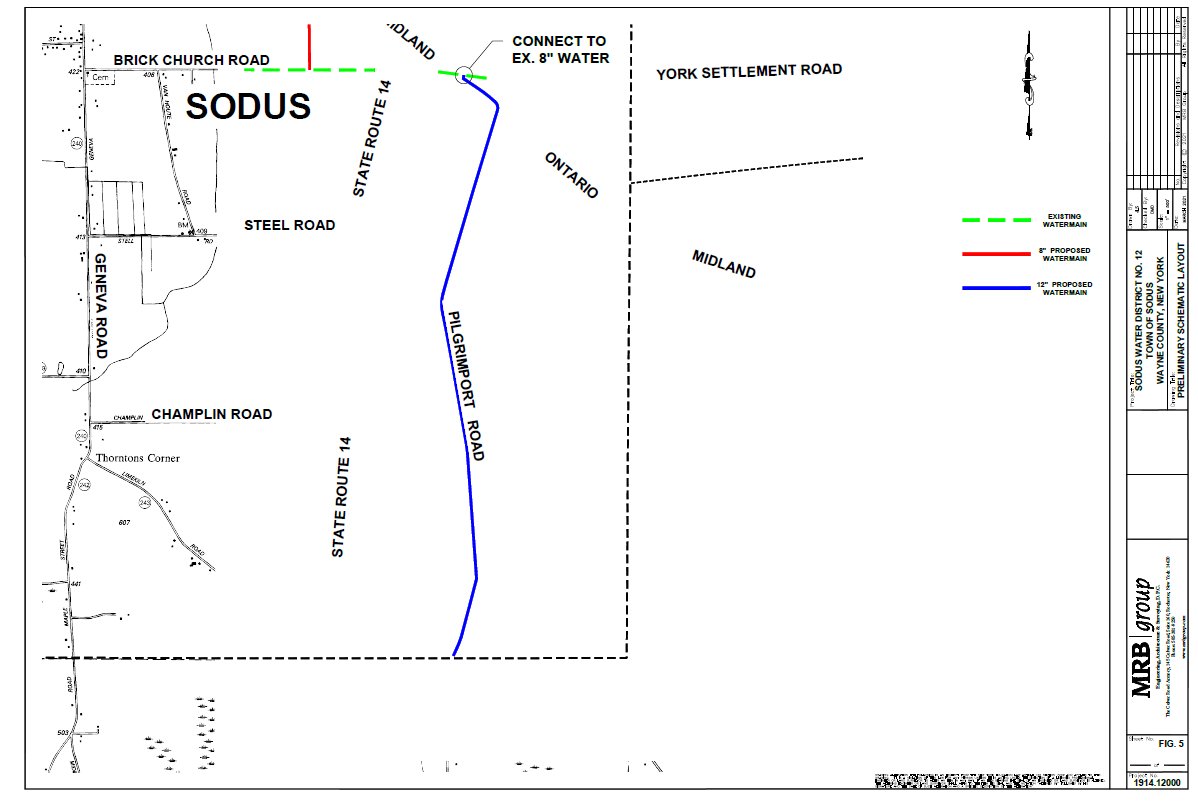 Emerald Point Schematic: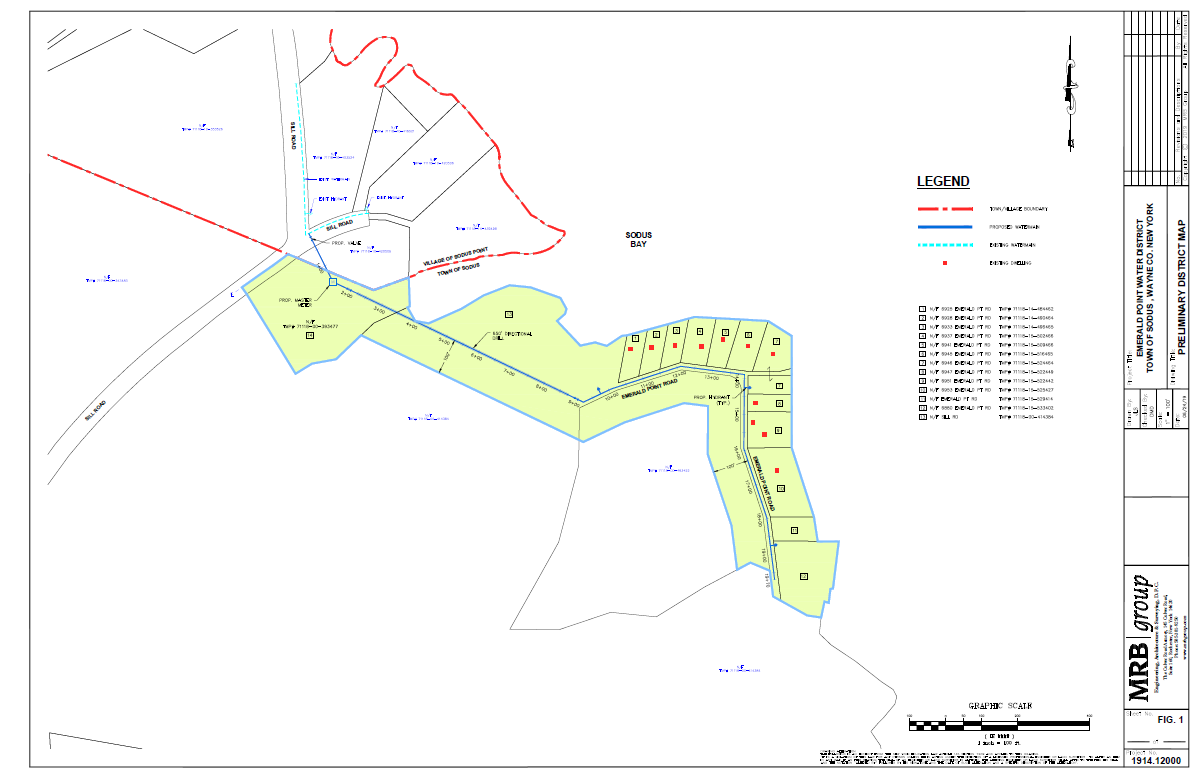 There were many questions from the public in person and those that attended by Zoom. Questions were answered by Dave Doyle, Marty Aman, and the Sodus Town Board. The next step in the process will be a survey letter that will go out to Water District No. 12 residents to see if they would like public water or not.  The letters will be created by Dave Doyle with MRB Engineers.  The letters can be returned by postal mail, in person, or sent through email.  With no further discussion a motion by Councilperson Chris Tertinek to adjourn the Public Informational Meeting for the Public Information WD No. 12 meeting was seconded by Councilperson David LeRoy. Upon roll call the following votes were heard, Scott Johnson, aye; David LeRoy, aye; Don Ross, absent; Chris Tertinek, aye; and John Faulks, absent. Motion carried.Meeting adjourned at 7:35 PMRecording Secretary,Lori K. Diver Sodus Town Clerk, RMC 